b a b y  &  m e  n u r t u r e  t r a i n i n g  d a y s ©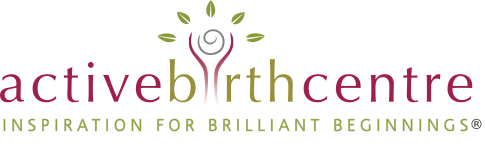 Application FormName: (as you would like it to appear on your certificate of attendance)________________________________________________________________________________________________Address________________________________________________________________________________________________________________________________________________________________________________________________Home Tel No________________________________________________________________________________________________Mobile Number________________________________________________________________________________________________Email address________________________________________________________________________________________________Your date of birth________________________________________________________________________________________________Your Children (if any) Please state their ages________________________________________________________________________________________________________________________________________________________________________________________________Course you are applying forTitle________________________________________________________________________________________________Dates________________________________________________________________________________________________What is your current activity and/or involvement with new families in the pre/post natal period________________________________________________________________________________________________________________________________________________________________________________________________What would you like to gain from this course________________________________________________________________________________________________________________________________________________________________________________________________________________________________________________________________________________________________________________________________________________________________________________________________How do you plan to integrate the knowledge you gain into your life/work?________________________________________________________________________________________________________________________________________________________________________________________________________________________________________________________________________________________________________________________________________________________________________________________________Anything else you would like to share with me?________________________________________________________________________________________________________________________________________________________________________________________________________________________________________________________________________________________________Photograph